Deskribatu: ekimenaren jatorria; lehenengo urratsak; populazioaren, toki erakundearen eta erakunde eskatzailearen arteko harremana; proiektua identifikatzeko prozesua.Describir el origen de la iniciativa, cuáles fueron los primeros pasos, la relación entre la población, la entidad local y la entidad solicitante, así como el proceso de identificación del proyecto.Eremu geografikoa, populazioaren ezaugarri sozialak, jarduera ekonomiko nagusiak, alde jorretako erakundeak, testuinguru politikoa eta proiektu non egin nahi den ulertzen lagunduko digun beste edozein informazio.Marco geográfico, características sociales de la población, principales actividades económicas, organizaciones en la zona, contexto político y cualquier otra información que sea útil para comprender el entorno en el que se pretende realizar el proyecto.Konpondu nahi diren eta proiektuaren planteamendua egitera eraman duten arazoak zeintzuk diren azaldu.Explicar el problema o problemas que se pretenden resolver y que son los que dan lugar al planteamiento de este proyecto.Marco logikoaren ikuspegiaren terminologian helburu zehatza deitzen da. Esan, labur-labur, nola arinduko d(ir)en populazioaren arazo orokorra(k) eta eragin hori neurtzeko adierazleak azaldu.En terminología del Enfoque del Marco Lógico es el llamado Objetivo Específico. Se trata de describir, de manera muy resumida, el efecto positivo que tendrá entre la población la realización del proyecto, además expresar dicho efecto en términos de un indicador o más de tipo cuantitativo.Deskribatu proiektua gauzatzen den bitartean lortuko diren eta helburu berezia lortzeko beharrezko diren produktuak edota zerbitzuak; emaitza bakoitza, gainera, adierazle kuantitatibo batez adieraziko da.Describir cada uno de los productos y/o servicios que se obtendrán a lo largo de la ejecución del proyecto necesarios para alcanzar el Objetivo; cada uno de los resultados se expresará además en forma de indicador cuantitativo.Deskribatu emaitza bakoitzerako beharrezko diren ekintza zehatzak.Por cada uno de los resultados, describir las actividades concretas necesarias para conseguirlos.Hutsik dagoen zutabean, entitatearen beraren ekarpena jasoko da. Eranskinean, aurrekontuko partidak zehatz-mehatz azalduko dira, finantzatzaile bakoitzeko; baina eurotan, ez beste edozein monetatan. Proformako fakturak aurkezten badira, erakunde eskatzaileak hurrengo taula bete beharko du:En la columna en blanco se incluirá la subvención solicitada así como la aportación propia de la entidad, además, en anexo se explicará con todo detalle el cálculo de las partidas presupuestarias expresándolas en euros y no en cualquier otra moneda. En el caso de presentar facturas proforma, la entidad solicitante deberá cumplimentar el siguiente cuadro:BETEKIZUNAK:  REQUISITOS:* Diruz lagundu daitekeen guztirako aurrekontuaren % 80, gehienez  * Máximo 80% del presupuesto total subvencionable** Diruz lagundu daitekeen guztirako aurrekontuaren % 20, gutxienez  ** Mínimo 20% del presupuesto total subvencionableKanpoko laguntza agortuta helburu bereziari eutsiko zaiola bermatzeko aurreikusi diren neurriak azaldu. Atal hau helburuari eusteko ditu sarrera beharrezkoa bada bakarrik bete behar da.Explicar las medidas previstas para garantizar que el objetivo del proyecto se mantenga en el futuro una vez termine la ayuda exterior. Este apartado sólo hay que cumplimentarlo en el caso de que sea necesario algún ingreso monetario para el sostenimiento del Objetivo.(hala badagokio)  (si procede)ERAKUNDE ESKATZAILEAK AURKEZTU BEHARREKO GASTU BALIOETSIEN EKARPEN AURREIKUSPENAREN ERANTZUKIZUNPEKO ADIERAZPENADECLARACIÓN RESPONSABLE DE LA PREVISIÓN DE APORTACIÓN DE GASTOS VALORIZADOS A APORTAR POR LA ENTIDAD SOLICITANTE_________________________________________									(Tokia eta data ■ Lugar y fecha)Sin.: ■ Fdo.:AZPIKONTRATAZIORAKO BAIMEN ESKAERA SOLICITUD DE AUTORIZACIÓN PARA SUBCONTRATACIÓNData  Fecha: …………………………………Sin.:   Fdo. :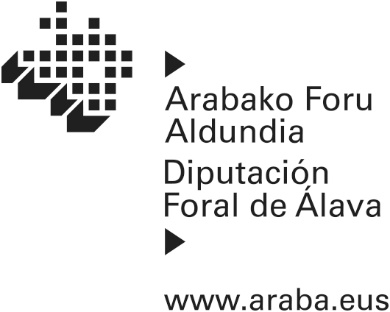 II. ERANSKINA Eskaera orria, garapen bidean dauden herrialdeetan gizarte eta ekonomia garapenerako lankidetza proiektu puntualak egiteko. 2022 ANEXO IIFormulario de proyectos puntuales de cooperación al desarrollo social y económico en países en vías de desarrollo.20229301Berdintasun, Lankidetza eta Kulturartekotasun ZerbitzuaServicio de Igualdad, Cooperación e Interculturalidad1.- PROIEKTUAREN DATUAK  DATOS DEL PROYECTOErakunde eskatzailea  Entidad solicitanteProiektuaren izena eta arloa  Denominación del proyecto y sectorProiektuaren laburpena  Resumen del proyecto(10 lerro gehienez ere)  (10 líneas máximo):Proiektua non egin nahi den (herria, departamentua, udalerria, komunitatea…). Zehaztu non egingo den hiri ezagunagoren bat erreferentzia hartutaLocalización donde se pretende realizar el proyecto (país, departamento, municipio, comunidad..., aportando datos sobre la ubicación en relación a otras ciudades más conocidas)Aurreikusitako betetzeko epea (hilabetetan) Periodo previsto de ejecución (meses)Aurreikusitako betetzeko epea (hilabetetan) Periodo previsto de ejecución (meses)Aurreikusitako betetzeko epea (hilabetetan) Periodo previsto de ejecución (meses)PROIEKTUAREN FINANTZAKETA  FINANCIACIÓN DEL PROYECTO2.- ERAKUNDE ESKATZAILEA  ENTIDAD SOLICITANTEGeneroaren ikuspegiaren erakunde izaera    Institucionalización del enfoque de géneroBadago genero politikarik erakundean edo gauzatze bidean dago?  ¿Existe una política de género en la organización o está en proceso de elaboración?Baldin badago ondoren adierazi politika hau definitzen duen dokumentuaren eranskin zenbakia Si existe indicar a continuación el número de anexo en el que se incluye el documento en el que se define dicha políticaEgiteko bidean badago, ondoren azaldu egindako ekintzen aurrerapena Si está en proceso de elaboración indicar a continuación el avance de las actividades realizadasEgin ala egiten al duzu lan lankidetza jardueretan? Baiezko erantzuna bada, zein urtetatik?   ¿Trabaja o ha trabajado en actividades de cooperación? En caso afirmativo especificar desde que añoProiektua  ProyectoFinantzatzaile FinanciadorUrtea  Año3.- TOKI ERAKUNDEA  ENTIDAD LOCALIdentifikazio agiria  Documento identificativoIdentifikazio agiria  Documento identificativoIdentifikazio agiria  Documento identificativoIdentifikazio zk.  Nº identificativoErakundearen izena  Nombre de la entidad IKZ  CIF AIZNIE Besteren batOtroHelbidea (kalea)  Domicilio (calle)Zk.  Núm.LetraEskra.  Escal.Solairua  PisoAldea  ManoHerrialdea  PaísProbintzia  ProvinciaUdalerria  Municipio Herria  LocalidadP. K.  C. P.Telefonoa  TeléfonoMugikorra  MóvilFaxa  FaxPosta elektronikoa  Correo electrónicoEratze data  Fecha de constituciónPROIEKTUAREN ARDURADUNA  PERSONA RESPONSABLE DEL PROYECTO  Identifikazio agiria  Documento identificativoIdentifikazio agiria  Documento identificativoIdentifikazio agiria  Documento identificativoIdentifikazio zk.  Nº identificativoSexua  SexoKargua  Cargo NANDNI AIZNIE Besteren batOtro EmakumeaMujer GizonaHombreIzena  Nombre Lehen abizena  Primer apellidoBigarren abizena  Segundo apellido Telefonoa  TeléfonoMugikorra  MóvilFaxa  FaxPosta elektronikoa  Correo electrónicoToki erakundearen langileen kopurua  Número de personas que trabajan en la entidad localGeneroaren ikuspegiaren erakunde izaera    Institucionalización del enfoque de géneroBadago genero politikarik erakundean edo gauzatze bidean dago?  ¿Existe una política de género en la organización o está en proceso de elaboración?Baldin badago ondoren adierazi politika hau definitzen duen dokumentuaren eranskin zenbakia Si existe indicar a continuación el número de anexo en el que se incluye el documento en el que se define dicha políticaEgiteko bidean badago, ondoren azaldu egindako ekintzen aurrerapena Si está en proceso de elaboración indicar a continuación el avance de las actividades realizadas4.- AURREKARIAK, TESTUINGURUA ETA JUSTIFIKAZIOA      ANTECEDENTES, CONTEXTO Y JUSTIFICACIÓN4.1.- AURREKARIAK  ANTECEDENTES4.2.- TESTUINGURUA  CONTEXTO LOCAL4.3.- JUSTIFIKAZIOA  JUSTIFICACIÓN5.- PLANTEAMENDUA ETA PROIEKTUAREN EDUKIAK      PLANTEAMIENTO Y CONTENIDOS DEL PROYECTO5.1.- HELBURUA  OBJETIVOHelburua  ObjetivoAdierazlea  Indicador5.2.- EMAITZAK  RESULTADOS1. emaitza  Resultado 1Adierazlea  Indicador2. emaitza  Resultado 2Adierazlea  Indicador5.3.- JARDUERAK  ACTIVIDADES5.4.- KRONOGRAMA  CRONOGRAMAKronograman jarri behar da zeintzuk izan ziren hartutako neurri zehatzak proiektuan emakumeak eta neskak parte hartzeko.En el Cronograma señalar también las medidas específicas tomadas para facilitar la participación de mujeres y niñas en el proyecto. 6.- AURREKONTUA  PRESUPUESTO6.1.- GASTUEN GUZTIRA AURREKONTUA  PRESUPUESTO TOTAL DE GASTOSPARTIDAK  PARTIDASGUZTIRA  TOTALA. INBERTSIOAK -Guztizko partziala-   INVERSIONES- Subtotal-€1. Lursail edota eraikinak erostea  Compra de terrenos y/o edificios€2. Eraikinak edo azpiegiturak egitea   Construcción de edificios o infraestructuras€3. Ekipoak eta materialak erostea eta garraiatzea  Compra y transporte de equipos y materiales€4. Beste batzuk  Otras €B. GASTU KORRONTEA -Guztizko partziala-  GASTO CORRIENTE- Subtotal-€1. Langileak  Personal€2. Prestakuntza gastuak  Gastos de formación€3. Bidaiak, egonaldiak eta dietak  Viajes, estancias y dietas€4. Txandakako funtsa  Fondo rotatorio€5. Funtzionamendurako ekipo, material eta suntsigarrien gastuak Gastos de equipos, materiales y fungibles de funcionamiento€6. Ebaluazio-gastuak  Gastos de evaluación €7. Beste batzuk (proiektuaren informazioari lotutako gastuak adierazi, hala badagokio) Otros (reflejar en su caso gastos vinculados a la información sobre el proyecto)€8.  Zeharkako gastuak  Gastos indirectos Administrazio, identifikazio... gastuak  Gastos de administración, identificación, etc.Hasta un importe máximo de un 10% de los costes directos, excluyéndose el importe de los gastos valorizados.€10. Ekarpen balioetsiak (partidaka xehatuak)  Aportes valorizados (especificados por partidas)€GUZTIRA TOTAL (A+B)€* kilometroa, gehienez: 0,29 €/km  en kilometraje máximo 0,29 €/km* langile gastuak, gehienez: 20€/ordu  en gastos de personal valorizado máximo 20€/hora* zeharkako gastuak: gehienez, gastu zuzenen % 10  gastos indirectos: máximo 10% de los gastos directos* adierazi aurrekontuak BEZ gastuak jasotzen dituen ala ez  indicar si el presupuesto incluye la parte correspondiente a gastos de IVA o no6.2.- AURREKONTUA, FINANTZA ERAKUNDEKO  PRESUPESTO POR ENTIDADES FINANCIADORASPARTIDAK  PARTIDASAFADFANORBERAREN EKARPENAAPORTACIÓN PROPIAGUZTIRATOTAL A. INBERTSIOAK -guztizko partziala-  INVERSIONES- Subtotal-€€€1. Lursail edota eraikinak erostea  Compra de terrenos y/o edificios€€€2. Eraikinak edo azpiegiturak egitea Construcción de edificios o infraestructuras€€€3. Ekipoak eta materialak erostea eta garraiatzea Compra y transporte de equipos y materiales€€€4. Beste batzuk  Otras€€€B. GASTU KORRONTEA -guztizko partziala-  GASTO CORRIENTE- Subtotal-€€€1. Langileak  Personal €€€2. Prestakuntza gastuak  Gastos de formación€€€3. Bidaiak, egonaldiak eta dietak  Viajes, estancias y dietas€€€4. Txandakako funtsa  Fondo rotatorio€€€5. Funtzionamendurako ekipo, material eta suntsigarrien gastuak Gastos de equipos, materiales y fungibles de funcionamiento€€€6. Ebaluazio-gastuak  Gastos de evaluación€€€7. Beste batzuk (proiektuaren informazioari lotutako gastuak adierazi, hala badagokio)  Otros (reflejar en su caso gastos vinculados a la información sobre el proyecto)€€€8. Zeharkako gastuak  Gastos indirectos Administrazio, identifikazio... gastuak  Gastos de administración, identificación, etc.Hasta un importe máximo de un 10% de los costes directos, excluyéndose el importe de los gastos valorizados.€€€9. Ekarpen balioetsiak (partidaka xehatuak)  Aportes valorizados (especificados por partidas)€€€GUZTIRA (A+B)  TOTAL  (A+B)€€€AURKEZTUTAKO PROFORMAKO FAKTURAK  FACTURAS PROFORMA PRESENTADASErabilitako truke tasa  Tipo de cambio utilizado:FAKTUREN ZERRENDA:  LISTADO DE FACTURAS: Fakturaren hurrenkeraNº. facturaKontzeptuaConceptoTokian tokiko monetan balioaValor moneda localBalioa eurotanValor en eurosProiektuari dagokion guztiraImporte asignado al proyecto1234Guztira  Total6.3.- PRESUPUESTO DE INGRESOS  PRESUPUESTO DE INGRESOSErakunde FinantzatzaileakEntidades FinanciadorasZenbatekoaImporte%AFA*  DFA * Norberaren Ekarpena ** (Lagundutako finantzaketa publikoak edota pribatuak, ekarpen balioetsiak, beste batzuk)     Aportación propia ** (Cofinanciaciones  públicas  y/o  privadas, aporte valorizado, otros fondos)Proiektuaren zenbatekoa, guztira  Importe total del proyecto7.- EUSGARRITASUNA  SOSTENIBILIDADADIERAZLEA  PERSONA DECLARANTE   Izena  Nombre Lehen abizena  Primer apellidoBigarren abizena  Segundo apellido Identifikazio agiria  Documento identificativoIdentifikazio agiria  Documento identificativoIdentifikazio agiria  Documento identificativoIdentifikazio zk.  Nº identificativoOrdezkatzen duen erakundea  Entidad que representa IKZ  CIF AIZNIE Besteren batOtroHelbidea (kalea)  Domicilio (calle)Zk.  Núm.LetraEskra.  Escal.Solairua  PisoAldea  ManoHerrialdea  PaísProbintzia  ProvinciaUdalerria  Municipio Herria  LocalidadP. K.  C. P.Erakundean duen ardura   En calidad deProiektuaren izena  Denominación del proyectoGastuak  Gastos€ADIERAZTEN DUErakundearen lankidetza proiektuari egotzitako gastuak, ekarpen propio gisa balioetsitako gastu modura, adierazitakoak izango dira; hau da, Arabako Foru Aldundiak diruz lagundutako proiektua egitean sortutako gastuak 2022an lankidetzako urteko ekintza puntualak finantzatzeko laguntzen deialdian.DECLARAQue los gastos imputados al proyecto de cooperación de la entidad señalado en concepto de gastos valorizados como aportación propia serán los indicados, los cuales corresponderán a gastos generados en la ejecución del proyecto subvencionado por la Diputación Foral de Álava en su convocatoria de Ayudas dirigidas a la ejecución de acciones anuales, de carácter puntual, de cooperación al desarrollo 2022Erakunde eskatzailearen izena  Nombre de la entidad solicitanteIFZ  CIFAdierazpen egilearen izen-abizenak  Nombre y apellidos de la persona declaranteErakundean duen ardura:  En calidad de:NAN  DNIESKATZEN DUBaimendu dadila hirugarrenekin edo loturiko pertsona edo erakundeekin azpikontratuak egitea, ALHko dirulaguntzen urriaren 19ko 11/2016 Foru Arauak 27. artikuluan xedatutakoa aplikatuz. Hona hemen pertsona edo erakunde horiei buruzko datuak:SOLICITAEn aplicación de lo dispuesto en el artículo 27 de la Norma Foral 11/2016, de 19 de octubre, de Subvenciones del THA, que se autorice la subcontratación con terceros, o con personas o entidades vinculadas cuyos datos a continuación se relacionan:Loturiko pertsona edo erakunde honentzat eskatzen da azpikontratatzeko baimena  Datos de la  persona o entidad vinculada para la que se solicita autorización de subcontratación  NAN/IFZ  DNI/CIFEra berean, HITZEMATEN DU kontratazioa egiteko merkatuaren baldintza arruntei jarraituz (erantsita doaz aurrekontuaren agiriak).Eta hala gera dadin, izenpetu egiten dut idazki hau,Asimismo, SE COMPROMETE a que la contratación se realice de acuerdo con las condiciones normales del mercado (se adjunta documentación del presupuesto).Y para que así conste, firmo el presente escrito,Proiektuaren balioespenean sartuko den informazioaren eranskinak  Anexos cuya información se incorporará en la valoración del proyecto- Aurrekontuaren azalpena, partidaka eta jardueraka- Explicación del presupuesto por partidas y actividades.- Proformako fakturak eta horien guztizkoaren koadroa- Facturas proforma y cuadro del total de las mismas.- Balioespenaren irizpedearekin zerikusia duten eta hemen sartzea garrantzitsua iruditako eranskinak- Otros anexos que se considere de interés incluir cuya información esté relacionada con alguno de los criterios de baremación